Cambois Primary School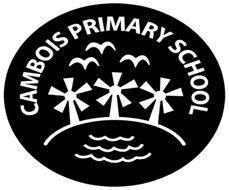 Behaviour BlueprintOur visionCambois Primary is a place where everyone is welcome. We have high expectations in all we do.Core Values and behavioursCore Values and behavioursCore Values and behavioursCore Values and behavioursCore Values and behavioursPersistenceInquisitiveCollaborative DisciplinedImaginativeI work hard in all lessons and do not give up.I always let others join in.I will always make people feel welcome and work together.I will listen to others.I will show pride in all my work with full effort.I always give things a go with a can-do attitudeI will use kind words and push ups to others.I will accept people are different.I will look after property and equipment.I can express what is important to me.When things get tough, I know I am learning so I will dig deeper.I will share with others.I will value different opinions that are not the same as mineI will speak to  people like I would want to be spoken to.I will say well done to others.Our RulesTo always try our best in all we do and treat everyone with respect.Be ready              Be Respectful             Be SafeOur Behaviour PrinciplesThe standard you walk past is the standard you expect.Relentless RoutinesVisible consistency, visible kindnessRelationships MatterOver and above RecognitionScripted routinesRWI attention systemsDaily meet and greetsRecognition boardsTimekeeping and expectationRestorative approaches Using names Praise postcards/calls Our Rewards and SanctionsOur Rewards and SanctionsRewardsSanctionsEvery lesson a new start Going for greenReminderCautionLast chanceTime out and discussionImposition RepairStaff praisePraise postcardsPraise pointsReward tripsGolden timeTime outMeeting with parentsReportsInternal/ external exclusions